L’analyse d’une entreprise avec un PGI (Progiciel de Gestion Intégré)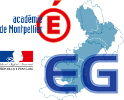 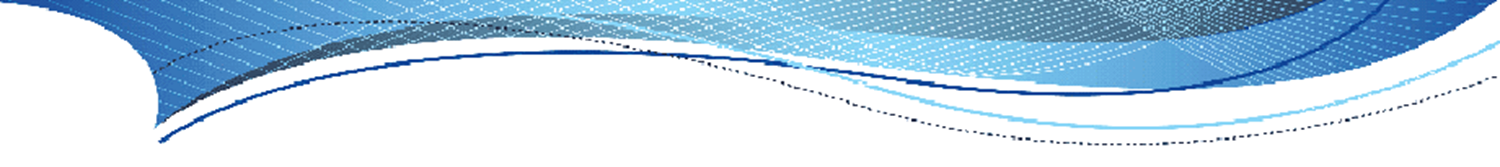 CAS SOLEXCette organisation a été créée par 3 amis, soucieux de faire renaître ce vélomoteur, leur principal objectif est de relancer l’utilisation de ce moyen de transport, de contribuer à la création d’emploi et voir par la suite de pouvoir tirer profit de cette activité.Solex 5000, après le premier mois d’activité, est surchargée par les activités croissantes. Les 3 fondateurs viennent d’embaucher M. Dupont Henri rémunérée à 1 100 € au 1er février à temps complet afin de les aider pour la préparation des colis, pour gérer les stocks… Ils envisagent de verser une prime supplémentaire à ce collaborateur qui ne cesse de satisfaire par son efficacité et de son mariage à venir (ce qui explique quelques absences).Cette organisation commercialise exclusivement sur Internet (pièces diverses pour solex) et assure l’entretien/réparation de solex.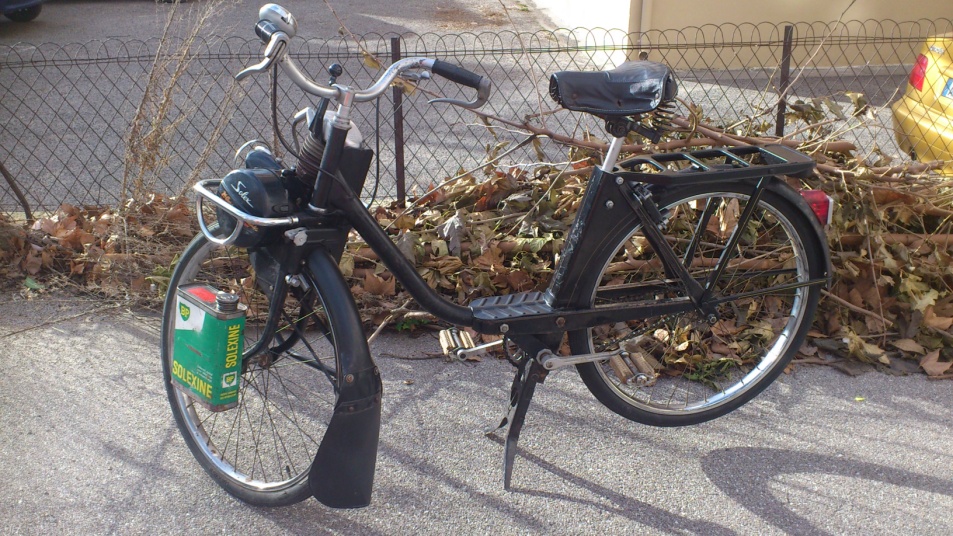 Intervention de 3 utilisateurs :M. Gérard (propriétaire) qui assure le suivi comptable, Mme Gesnet (propriétaire) qui assure le suivi commercial,M. Savage (propriétaire) qui assure la paye.Vous porterez votre analyse sur la période 
du 1er janvier 2012 au 31 mars 2012Travaux à réaliser :Travail individuel :On vous demande d’effectuer, individuellement, les divers travaux de recherche en fonction de votre rôle 
dans l’organisation au 30 mars 2012.Travaux de groupe :A partir de votre analyse, au travers de votre rôle dans l’entreprise, vous devez apporter vos remarques afin de pouvoir répondre aux questionnements des propriétaires de l’organisation : Les fondateurs envisagent l’octroi d’une prime supplémentaire de 100, 250 ou 500 € à M. Dupont Henri 
pour le mois de mars, tout en maintenant un résultat comptable de 1 500 € pour fin mars. 
Quel peut être le montant de la prime que l’on peut lui accorder ?Les dirigeants envisagent d’acheter un pont élévateur d’une valeur de 1 200 € TTC, pour faciliter l’entretien 
des solex. Mais ils veulent conserver une réserve de trésorerie de 8 000 € (dans le but d’acheter un local très prochainement).
L’organisation peut-elle supporter financièrement cet investissement ?L’un de nos meilleurs clients désire passer une commande de 40 compteurs pour un montant total de 1 500 € HT. 
Est-il possible de répondre à sa demande ?Voici quelques pistes de réflexion émises par les dirigeants. Accroître leur marge, augmenter le prix de vente, prospecter de nouveaux clients potentiels, revoir le montant de la prime, assurer un meilleur suivi des règlements !!!!!!!Poste de travail : Gestion de la paye (Module paye)		Société : Solex 5000Code utilisateur : PAYE			Mot de passe utilisateur : revenu66On vous demande d’analyser le coût du salarié (M. Dupont Henri) recruté en février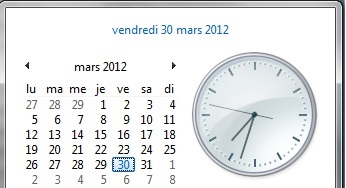 Pour cela vous devez :Consulter la fiche individuelle du salarié Dans l’univers « Salariés », afficher l’aperçu avant impression 
de l’état des charges patronales  de M. Dupont Henri pour le mois de févrierQuel est le salaire brut de ce salarié ?……………………………………………………………………………………………………………….……………………………………………………………………………………………………………….Quelles sont les cotisations patronales de ce collaborateur en février ? Et précisez le montant pour chacune.……………………………………………………………………………………………………………….……………………………………………………………………………………………………………….Quel est le coût global pour février de ce collaborateur pour l’organisation ?Coût Global = Salaire Brut + Cotisations patronales………………………………………………….……………………………………………………………………………………………………………….……………………………………………………………………………………………………………….……………………………………………………………………………………………………………….Comme il s’agit d’un CDI (Contrat à Durée Indéterminée), le contrat n’a pas encore été finalisé. 
On vous demande d’apporter les légères corrections afin de pouvoir le proposer au salarié (à la signature). Pas de prime de 13ème mois et pas de cotisation de retraite complémentaire prévues dans ce contrat.Pour cela vous devez :Afficher le document administratif lié au CDI et l’adapter en fonction des critères présentés en vert 
sur le document préparatif. Préparer le Contrat de travail (Contrat à Durée Indéterminée) de Monsieur Dupont en adaptant les données
 de couleur verte par les données concernant M. Dupont (Voir le document administratif portant sur le CDI). Pourquoi est-il préférable de concrétiser l’accord par écrit ?……………………………………………………………………………………………………………….……………………………………………………………………………………………………………….……………………………………………………………………………………………………………….……………………………………………………………………………………………………………….……………………………………………………………………………………………………………….On vous demande d’analyser la préparation du bulletin de M. Dupont Henri pour le mois de mars.Pour cela vous devez :Dans l’univers « Salariés », afficher l’aperçu avant impression de l’état des absences de M. Dupont Henri pour cette période ou visualiser le tableau de bord.Afficher le bulletin de salaire (préparatoire) de M. Dupont pour la période de Mars. Quelles sont ses absences pour le mois de mars ? Et précisez la durée (Nombre d’heures) pour chacune.……………………………………………………………………………………………………………….……………………………………………………………………………………………………………….……………………………………………………………………………………………………………….Quelle est l’absence qui génère un manque à gagner pour le salarié ?……………………………………………………………………………………………………………….Par rapport à son investissement, les dirigeants voudraient lui octroyer une prime exceptionnelle 
de 100, 250 ou 500 euro.Pour cela vous devez :Afficher le bulletin de salaire de M. Dupont pour la période de Mars.Modifier le montant d’une variable dans le bulletin de salaire.
Remarque : Cliquer sur le bouton « calculer » le bulletin après chaque nouvelle saisie.Quel est le coût global que peut générer les différentes primes pour l’organisation ?Selon vous, le bulletin de salaire de mars a-t-il été validé (aucune modification possible) ?……………………………………………………………………………………………………………….La gestion des droits d’utilisateur. En tant que responsable de la paye :Afin de faciliter le transfert des données sociales aux divers partenaires (Banque, Organismes sociaux 
et l’administration des impôts) il est indispensable de générer un fichier de données qui pourra être transférer pour alimenter leurs bases de données.Pour gérer au mieux le bulletin du magasinier, voici le processus.Flux de travail du traitement du bulletin de salaire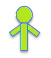 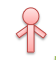 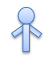 Etat du document	Action/TransitionCommercial			Paye			ComptablePourquoi la validation du bulletin de paye ne génère pas directement l’écriture comptable 
dans le module approprié ?……………………………………………………………………………………………………………….……………………………………………………………………………………………………………….……………………………………………………………………………………………………………….……………………………………………………………………………………………………………….L’analyse d’une entreprise avec un PGI (Progiciel de Gestion Intégré)CAS SOLEXCette organisation a été créée par 3 amis, soucieux de faire renaître ce vélomoteur, leur principal objectif est de relancer l’utilisation de ce moyen de transport, de contribuer à la création d’emploi et voir par la suite de pouvoir tirer profit de cette activité.Solex 5000, après le premier mois d’activité, est surchargée par les activités croissantes. Les 3 fondateurs viennent d’embaucher M. Dupont Henri rémunérée à 1 100 € au 1er février à temps complet afin de les aider pour la préparation des colis, pour gérer les stocks… Ils envisagent de verser une prime supplémentaire à ce collaborateur qui ne cesse de satisfaire par son efficacité et de son mariage à venir (ce qui explique quelques absences).Cette organisation commercialise exclusivement sur Internet (pièces diverses pour solex) et assure l’entretien/réparation de solex.Intervention de 3 utilisateurs :M. Gérard (propriétaire) qui assure le suivi comptable, Mme Gesnet (propriétaire) qui assure le suivi commercial,M. Savage (propriétaire) qui assure la paye.Vous porterez votre analyse sur la période 
du 1er janvier 2012 au 31 mars 2012Travaux à réaliser :Travail individuel :On vous demande d’effectuer, individuellement, les divers travaux de recherche en fonction de votre rôle 
dans l’organisation au 30 mars 2012.Travaux de groupe :A partir de votre analyse, au travers de votre rôle dans l’entreprise, vous devez apporter vos remarques afin de pouvoir répondre aux questionnements des propriétaires de l’organisation : Les fondateurs envisagent l’octroi d’une prime supplémentaire de 100, 250 ou 500 € à M. Dupont Henri 
pour le mois de mars, tout en maintenant un résultat comptable de 1 500 € pour fin mars. 
Quel peut être le montant de la prime que l’on peut lui accorder ?Les dirigeants envisagent d’acheter un pont élévateur d’une valeur de 1 200 € TTC, pour faciliter l’entretien 
des solex. Mais ils veulent conserver une réserve de trésorerie de 8 000 € (dans le but d’acheter un local 
très prochainement).
L’organisation peut-elle supporter financièrement cet investissement ?L’un de nos meilleurs clients désire passer une commande de 40 compteurs pour un montant total de 1 500 € HT. 
Est-il possible de répondre à sa demande ?Voici quelques pistes de réflexion émises par les dirigeants. Accroître leur marge, augmenter le prix de vente, prospecter de nouveaux clients potentiels, revoir le montant de la prime, assurer un meilleur suivi des règlements !!!!!!!Poste de travail : Comptabilité (Module comptable)		Société : Solex 5000Code utilisateur : COMPTA			Mot de passe utilisateur : 123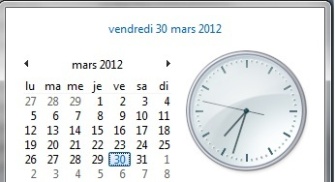 On vous demande d’analyser la situation de l’organisationPour cela vous devez : Dans l’univers « Exercices/Clôtures », afficher l’aperçu avant impression du compte de résultat 
de l’organisation et visualiser le tableau de bord.Quel est le Chiffre d’Affaires de l’organisation ?……………………………………………………………………………………………………………….Quel est le résultat de l’organisation ?……………………………………………………………………………………………………………….Quelle différence faites-vous entre Chiffre d’Affaires et Résultat ?……………………………………………………………………………………………………………….……………………………………………………………………………………………………………….……………………………………………………………………………………………………………….On vous demande d’analyser les ventes de l’organisation.Pour cela vous devez :Dans l’univers « Exercices/Clôtures », afficher l’aperçu avant impression du compte de résultat 
ou visualiser le tableau de bord.Consulter la balance interactive des comptes de gestion (les ventes commencent par le chiffre 7).L’organisation est-elle Industrielle, Commerciale ou Prestataire de service ?……………………………………………………………………………………………………………….Quel est le type de vente (produit ou service) qui génère le plus de Chiffre d’Affaires ?……………………………………………………………………………………………………………….On vous demande d’analyser la performance financière de l’organisation.Pour cela vous devez :Dans l’univers « Exercices/Clôtures », afficher l’aperçu avant impression du compte de résultat 
ou visualiser le tableau de bord.Dans l’univers « Exercices/Clôtures », afficher l’aperçu avant impression du bilan de l’organisation.Quels sont les taux de performances (rentabilité et profitabilité) de l’organisation ?Rentabilité = Résultat net / Capitaux propres  ………………………………………………………….……………………………………………………………………………………………………………….Profitabilité = Résultat net / Chiffre d’affaires  ………………………………………………………….……………………………………………………………………………………………………………….On vous demande d’analyser sa position par rapport à ses fournisseurs.Pour cela vous devez :Consulter la balance interactive des comptes Fournisseurs (les fournisseurs débutent par le chiffre 40).Consulter le fournisseur « Valéo France » (numéro 401FR00001).Quel est le fournisseur avec lequel on génère le plus d’activité ?……………………………………………………………………………………………………………….Combien doit-on encore au fournisseur « Valéo France » (Numéro de compte 401FR00001) ?
Portez votre jugement en fonction de la date d’échéance des factures d’achat.……………………………………………………………………………………………………………….……………………………………………………………………………………………………………….……………………………………………………………………………………………………………….……………………………………………………………………………………………………………….On vous demande d’analyser la situation financière de l’organisation. Les dirigeants envisagent d’acheter un pont élévateur pour faciliter l’entretien des solex, pour une valeur TTC de 1 200 €.Pour cela vous pouvez :Consulter la situation du compte financier « 5121 – Banque » ou visualiser le tableau de bord.Dans l’univers « Quotidien » comparer les saisies dans le journal des OD (le journal des Opérations Diverses intègre toutes les opérations (écritures) exceptionnelles comme les acquisitions d'immobilisation, la paye) du mois de février et de mars.En sachant que les dirigeants veulent conserver une réserve de trésorerie de 8 000 €, quel est le solde actuel 
de ses disponibilités (argent disponible sur son compte bancaire) ?……………………………………………………………………………………………………………….Quelles sont les opérations qui ont été comptabilisées dans le journal des OD en février ?……………………………………………………………………………………………………………….……………………………………………………………………………………………………………….Le salaire de M. Dupont Henri a-t-il été comptabilisé et réglé pour le mois de mars ?……………………………………………………………………………………………………………….La gestion des droits d’utilisateur. En tant que comptable :Pour gérer au mieux les commandes des clients par téléphone, voici le processus modifié.Flux de travail du traitement d’une vente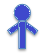 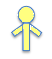 Etat du document	Action/Transition		Client		Commercial		Magasinier		ComptablePourquoi est-il plus judicieux que ce soit le commercial qui génère l’écriture comptable 
de l’opération de vente ?……………………………………………………………………………………………………………….……………………………………………………………………………………………………………….……………………………………………………………………………………………………………….……………………………………………………………………………………………………………….L’analyse d’une entreprise avec un PGI (Progiciel de Gestion Intégré)CAS SOLEXCette organisation a été créée par 3 amis, soucieux de faire renaître ce vélomoteur, leur principal objectif est de relancer l’utilisation de ce moyen de transport, de contribuer à la création d’emploi et voir par la suite de pouvoir tirer profit de cette activité.Solex 5000, après le premier mois d’activité, est surchargée par les activités croissantes. Les 3 fondateurs viennent d’embaucher M. Dupont Henri rémunérée à 1 100 € au 1er février à temps complet afin de les aider pour la préparation des colis, pour gérer les stocks… Ils envisagent de verser une prime supplémentaire à ce collaborateur qui ne cesse de satisfaire par son efficacité et de son mariage à venir (ce qui explique quelques absences).Cette organisation commercialise exclusivement sur Internet (pièces diverses pour solex) et assure l’entretien/réparation de solex.Intervention de 3 utilisateurs :M. Gérard (propriétaire) qui assure le suivi comptable, Mme Gesnet (propriétaire) qui assure le suivi commercial,M. Savage (propriétaire) qui assure la paye.Vous porterez votre analyse sur la période 
du 1er janvier 2012 au 31 mars 2012Travaux à réaliser :Travail individuel :On vous demande d’effectuer, individuellement, les divers travaux de recherche en fonction de votre rôle 
dans l’organisation au 30 mars 2012.Travaux de groupe :A partir de votre analyse, au travers de votre rôle dans l’entreprise, vous devez apporter vos remarques afin de pouvoir répondre aux questionnements des propriétaires de l’organisation : Les fondateurs envisagent l’octroi d’une prime supplémentaire de 100, 250 ou 500 € à M. Dupont Henri 
pour le mois de mars, tout en maintenant un résultat comptable de 1 500 € pour fin mars. 
Quel peut être le montant de la prime que l’on peut lui accorder ?Les dirigeants envisagent d’acheter un pont élévateur d’une valeur de 1 200 € TTC, pour faciliter l’entretien 
des solex. Mais ils veulent conserver une réserve de trésorerie de 8 000 € (dans le but d’acheter un local 
très prochainement).
L’organisation peut-elle supporter financièrement cet investissement ?L’un de nos meilleurs clients désire passer une commande de 40 compteurs pour un montant total de 1 500 € HT. 
Est-il possible de répondre à sa demande ?Voici quelques pistes de réflexion émises par les dirigeants. Accroître leur marge, augmenter le prix de vente, prospecter de nouveaux clients potentiels, revoir le montant de la prime, assurer un meilleur suivi des règlements !!!!!!!Poste de travail : Gestion commerciale (Module Gestion)		Société : Solex 5000Code utilisateur : COMMERCIAL		Mot de passe utilisateur : com1On vous demande de déterminer le secteur d’activité de l’organisation 
ainsi que le secteur d’activité qui génère le plus de Chiffre d’Affaires 
et de Marge.Pour cela vous pouvez : Afficher le graphique d’évolution des ventes et des marges pour chaque famille d’articles.Quelle est la famille d’articles qui génère le plus de Chiffre d’Affaires ?……………………………………………………………………………………………………………….Quelle est la famille d’articles qui génère le plus de Marge (commerciale) ?……………………………………………………………………………………………………………….Selon vos connaissances, quelle différence faites-vous entre Chiffre d’Affaires et Marge (commerciale) ?……………………………………………………………………………………………………………….……………………………………………………………………………………………………………….……………………………………………………………………………………………………………….……………………………………………………………………………………………………………….L’organisation est-elle Industrielle, commerciale ou prestataire de service ?……………………………………………………………………………………………………………….On vous demande d’analyser sa position par rapport à ses clients.Pour cela vous devez :Afficher le montant de Chiffre d’affaires par client.Afficher les clients qui ont déjà fait l’objet d’une relance.Consulter certains comptes afin de visualiser le suivi (Lettrage).Quel est le client avec lequel on génère le plus d’activité ?……………………………………………………………………………………………………………….Quels sont les clients qui ont déjà fait l’objet d’une relance ? A quelle catégorie de client appartiennent-ils ?……………………………………………………………………………………………………………….Quel est le client qui n’a toujours pas répondu a nos relances (créance qui restent impayées au 30 mars 2012) ?……………………………………………………………………………………………………………….En fonction de votre analyse, les exigences en matières de relance seraient-elles les mêmes pour ces deux clients ?……………………………………………………………………………………………………………….……………………………………………………………………………………………………………….……………………………………………………………………………………………………………….On vous demande d’analyser une proposition commerciale. Un client voudrait acheter 40 compteurs rectangulaires pour un total HT de 1 500 euros.Pour cela vous devez :Consulter la liste des articles.Consulter la fiche article correspondante.Existe-t-il suffisamment d’articles en stock ?……………………………………………………………………………………………………………….……………………………………………………………………………………………………………….Est-il possible de vendre les compteurs rectangulaires pour ce montant de 1 500 € HT ?……………………………………………………………………………………………………………….……………………………………………………………………………………………………………….……………………………………………………………………………………………………………….……………………………………………………………………………………………………………….Que faudrait-il envisager si nous voulons répondre à cette demande ?……………………………………………………………………………………………………………….……………………………………………………………………………………………………………….……………………………………………………………………………………………………………….……………………………………………………………………………………………………………….La gestion des droits d’utilisateur. En tant que commercial :Pour gérer au mieux les commandes des clients par téléphone, voici le processus actuel.Flux de travail du traitement d’une commandeEtat du document	Action/TransitionClient			Commercial			MagasinierTrès fréquemment le Magasinier  doit attendre que le Bon de livraison soit établi par le commercial pour pouvoir finaliser le colis prêt (se connecter sur l’application Colissimo pour éditer une étiquette lui permettant de tracer 
le colis jusqu’à sa livraison et insérer le Bon de livraison dans le colis).Quel serait le processus le mieux adapté pour éviter des retards de livraison ?……………………………………………………………………………………………………………….……………………………………………………………………………………………………………….……………………………………………………………………………………………………………….……………………………………………………………………………………………………………….……………………………………………………………………………………………………………….……………………………………………………………………………………………………………….Quel serait le processus le mieux adapté pour éviter les frais postaux ?……………………………………………………………………………………………………………….……………………………………………………………………………………………………………….……………………………………………………………………………………………………………….……………………………………………………………………………………………………………….……………………………………………………………………………………………………………….Primes0100250500Salaire brutCotisations patronalesCoût global pour l’employeurOuiNonPeut-on ajouter un nouveau collaborateur ? 
(dans le module de paye)Peut-on modifier l’adresse d’un collaborateur existant ? 
(dans le module de paye)Peut-on valider une facture, pour générer la vente à un commercial ? (dans le module commercial)Peut-on connaître les performances des produits ? 
(dans le module commercial)Peut-on modifier l’écriture relative à l’enregistrement des bulletins de salaire ? (dans le module comptable)Peut-on valider les écritures de paye ? 
(dans le module comptable)OuiNonPeut-on ajouter un nouveau client ? 
(dans le module comptable)Peut-on connaître le résultat de l’entreprise ? 
(dans le module comptable)Peut-on supprimer un bon de commande ? 
(dans le module commercial)Peut-on lancer une nouvelle campagne promotionnelle ? 
(dans le module commercial)Peut-il modifier l’intitulé d’un article ? 
(dans le module commercial)Peut-on consulter le bulletin de salaire d’un collaborateur ? (dans le module de paye)OuiNonPeut-on supprimer la commande n° CM00000038 envers 
le client « Solex63 » qui n’a pas encore été livrée à ce jour ? 
(dans le module commercial)Peut-on voir la fiche du  client « Solex63 » ? 
(dans le module commercial)Peut-on créer un nouveau compte pour un nouveau client ? (dans le module commercial)Peut-on assurer le suivi (lettrage) du compte client « Solex63 » pour numéro de compte 411CL00018 ?
(dans le module comptable)Peut-on supprimer une écriture comptable d’une opération de vente ? (dans le module comptable)Peut-on connaître le salaire du magasinier, M. Dupont ? 
(dans le module de paye)